Индивидуальный предприниматель Кязымов Магамед Магамед -  ОглыИндивидуальный предприниматель Кязымов Магамед Магамед -  Оглы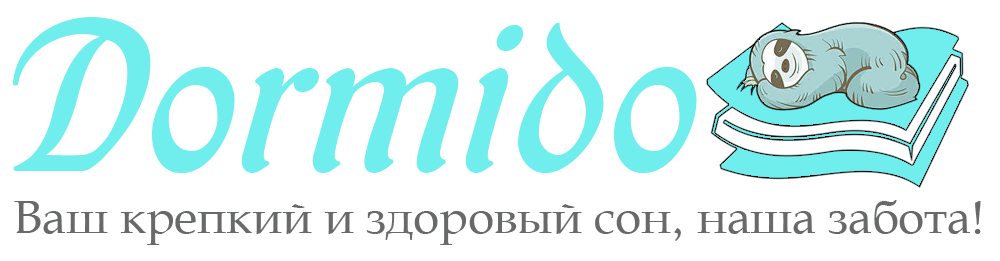 Карточка предприятияКарточка предприятияИНН391401513409ОГРНИП318392600039792КППне предусмотренКод по ОКВЭД47.59 ,31.09 , 3102,  3103.Р/СК/СБАНКБИКТелефон+79003485202e-maildormido39@mail.ru ,   www.dormido.ruЮр.Адрес                238174., Калининградская область, Черняховский р-н, п. Липовка , ул. Советской Армии 9/2.Главный бухгалтер не предусмотренГлавный бухгалтер не предусмотрен